THE GRIMSEY REVIEW 2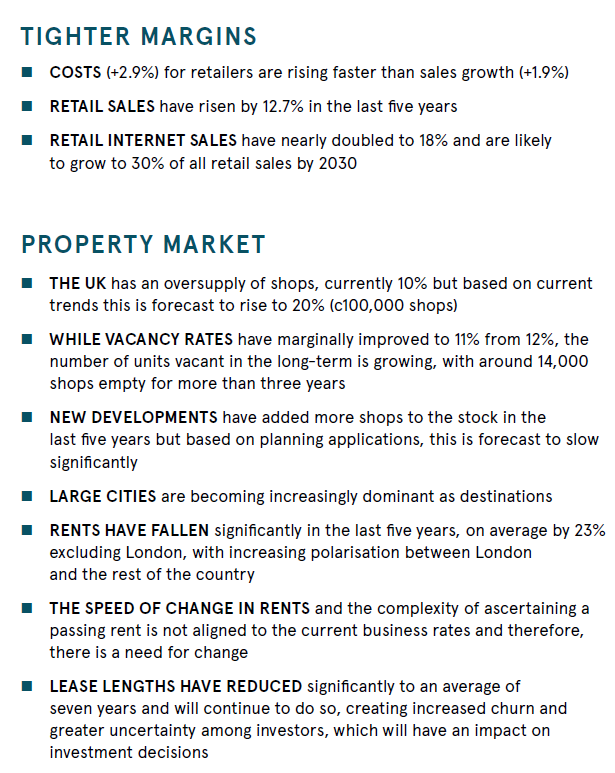 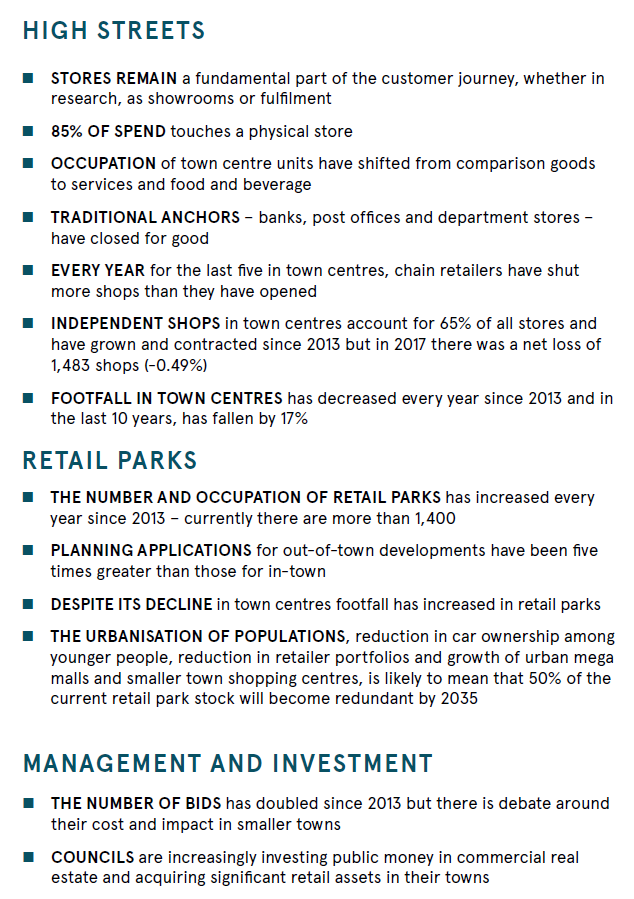 